Honorarvertrag					    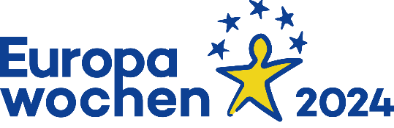 Zwischen dem Verein / der Institutionvertreten durch
(Geschäftsführer)und(Honorarempfänger, Anschrift)wird folgender Honorarvertrag abgeschlossen:Der Honorarempfänger erbringt für die Veranstaltung (Titel):	folgende Leistung(en):	Veranstaltungsort:		am / vom:                                    (bis)                                                          Uhrzeit: 	Honorar (in Ziffern):    	      € (in Worten): vereinbarte Nebenkosten (Reisekosten, Übernachtung usw.): weitere Vereinbarungen:Der Honorarempfänger gilt im Verhältnis zum Veranstalter als selbständig im Sinne des Einkommensteuergesetzes. Steuern und alle Abgaben fallen zu Lasten des Honorarempfängers. Magdeburg, den ......................................................				...................................................Unterschrift des Geschäftsführers					Unterschrift des HonorarempfängersKontoinhaber:IBAN (Kontonummer):Kreditinstitut:BIC (BLZ):